Barry G. Johnson, Sr. / www.barrygjohnsonsr.comChristian Character / Faith; Hope; Love; Reason; Scriptural Reasoning; Jesus; Lord / 1 Peter 3:15Hope because of Jesus Christ’s absolute authority and that people may know Him and experience His resurrection and return.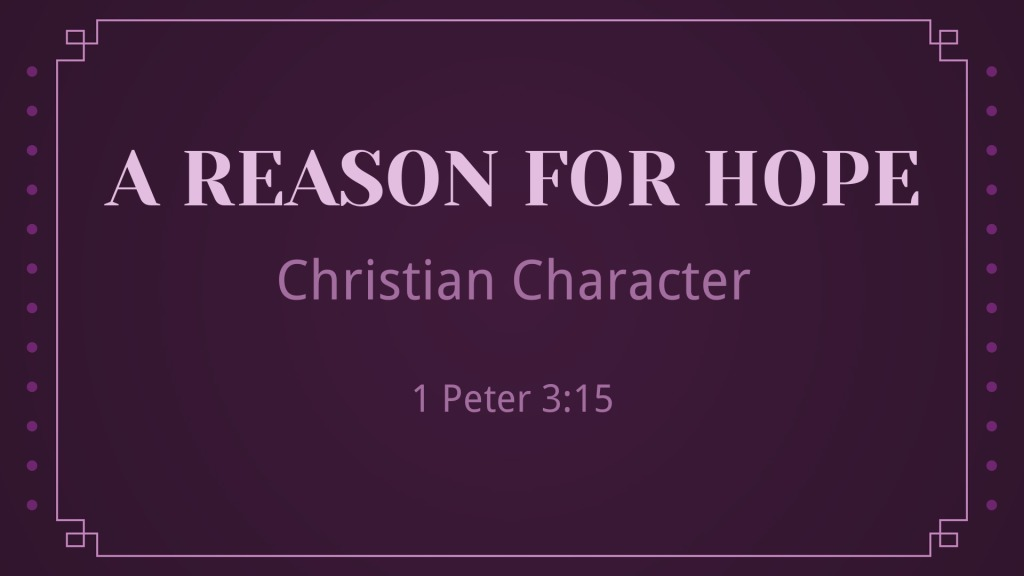 I. Hope because of Jesus Christ’s divinityA. Jesus Christ’s divinityJohn 20:28See also 1 Co 8:6; 2 Co 3:17–18; Eph 4:5; 2 Th 2:16; 2 Pe 1:2B. The day of Christ JesusPhilippians 1:6See also 1 Co 1:8; 2 Co 1:14; Php 1:10; Php 2:16; Re 1:10C. Jesus Christ is ruler over allRevelation 17:14See also Dt 10:17; Re 19:16D. Jesus Christ is the SavIourRomans 10:13See also Joe 2:32; Ac 2:21E. Jesus Christ is Lord of the SabbathMatthew 12:8II. Hope because Jesus the Messiah is LordA. “Jesus is Lord” is the basic Christian statement of faithRomans 10:9See also Ac 11:20; Ac 16:31; Ac 20:21; 1 Co 12:3; 2 Co 4:5; Php 2:10–11B. Jesus is Lord because of the resurrectionRomans 1:4See also Ac 4:33; Ro 4:24; Ro 14:9; Heb 13:20C. Lord is a natural title for the risen ChristLuke 24:34See also Lk 22:61; Ac 1:21; Ac 7:59; 1 Co 9:1; 1 Co 9:5; 1 Th 4:17III. Hope because of our relationship with JesusA. It is a personal relationshipPhilippians 3:8See also Ac 16:15; Ro 5:11; Ro 14:8; 1 Co 6:17; 2 Pe 2:20B. “The name of the Lord” expresses this relationship1 Corinthians 6:11See also Ac 8:16; Ac 15:26; Ac 19:5; Ac 21:13; Eph 5:20; Col 3:17C. “Jesus our Lord” expresses this relationshipEphesians 6:24See also 1 Co 15:57; 2 Co 8:9; Ga 6:14; Eph 5:20; 1 Th 5:28; 2 Ti 1:8D. “In the Lord” as an expression of this relationshipPhilemon 16See also Ro 16:12; Eph 6:10; Php 1:14; Php 2:29; Php 3:1; Phm 20E. The “grace of the Lord” as God’s provision for this relationship1 Timothy 1:14See also 2 Co 13:14; 2 Th 3:18; Phm 25; 2 Pe 3:18; Jud 21IV. Jesus Christ’s lordship signifies his absolute authorityA. Jesus Christ as judge of all1 Corinthians 4:4See also 1 Co 11:32; 2 Co 10:18; 1 Th 4:6; 2 Th 1:8–9B. Jesus Christ as Lord of allRomans 10:12See also Ac 10:36; 1 Co 8:6; Php 2:10–11; Col 1:16–17God’s Invitation and Plan of SalvationHear - Romans 10:17Believe and Confess - Romans 10:9-10Repent - Luke 13:3Be Baptized - Acts 2:38Remain Faithful - Revelation 2:10New to the Faith?•	First PrinciplesHave you fallen away from Faith•	Need to be RestoredMy Decision Today •	I would like to be baptized today •	I would like to renew my life to Christ•	I would like to learn more about Jesus and the Bible Questions:  What are my next steps? •	Come forward to be baptized •	Request a Bible Study to learn more •	Attend Bible Class to grow and mature •	Find a place to serve others•	Apply today’s lesson to my life